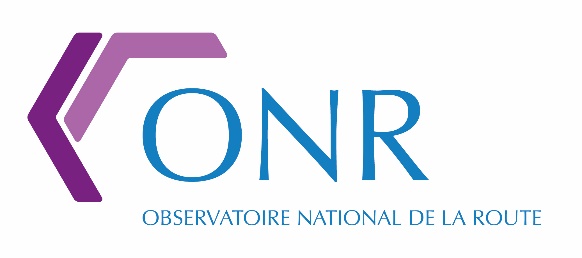 Données techniques des départementsEnquête 2021Introduction sur le cadre d’enquête 2021Le questionnaire ci-dessous porte sur les données techniques des gestionnaires. Il vise à récolter des données sur l’état du patrimoine (chaussées + ouvrages d’art) ainsi que sur les outils utilisés pour sa gestion. Les informations demandées portent notamment sur :Le linéaire par catégorie de réseau. L’âge moyen des couches de roulement par catégories.Les notes d’état des chaussées et la périodicité des contrôles.Le patrimoine par surface d’ouvrage d’art.La périodicité d’inspection des ouvrages d’art.Les notes d’état de ces ouvrages.Ce questionnaire reprend celui utilisé lors de l’enquête 2020, incrémenté des éléments permettant d’indiquer les données techniques pour l’année 2021. Afin d’en faciliter le remplissage et l’exploitation, ce cadre d’enquête est prérempli des données indiquées par le gestionnaire lors de l’enquête 2020. A ce titre, l’ensemble des données indiquées en bleu sur fond grisé correspondent à celles renseignées lors de l’enquête réalisée en 2020 ; les cases indiquées nc/nd (nc : non communiqué / nd : non disponible) correspondant aux données non renseignées par le gestionnaire lors de cette enquête. Les cases non grisées correspondent aux données à renseigner dans le cadre de l’enquête 2021.Contact : onr@idrrim.com Voirie routièreDonnées Générales : Objectif : Vérification des données + harmonisation du classement du réseau de chaque département sur un même référentiel à 3 niveaux. Le trafic PL moyen est à renseigner uniquement pour la catégorie 1 du réseau. Hypothèse de calcul : Indiquer le linéaire pour chaque catégorie de réseau (3 catégories obligatoires).Date de référence : 31 décembre 2019Date de référence : 31 décembre 2020Historique de la base de donnéesObjectif : Ces données sont essentielles dans un objectif de comprendre l’impact des travaux d’entretien (technique + financier) et le corréler avec l’allongement de la durée de vie permis par ces travaux. A terme, cela permettra de travailler sur les courbes de résilience et les corrélations avec la dette grise. Rappel des réponses issues de l’enquête 2020 :Indiquer à quand remonte l’historique des interventions d’entretien et de réparation au sein de votre base de données :  Le cas échéant, des données financières sont-elles associées à ces données sur les interventions :Oui / NonCes données ont-elles évolué : 		        	Non				         	 OuiSi oui, nouvelle réponse : Le cas échéant, des données financières sont-elles associées à ces données sur les interventions :Oui / NonÂge des couches de roulementObjectif : Connaître l’âge moyen des couches de roulement par catégorie de réseau, illustrant ainsi la fréquence moyenne de renouvellement des chaussées et les politiques d’entretien en fonction de l’usage. A terme, l’accumulation dans le temps de cette donnée permettra de modéliser l’évolution du renouvellement des couches de roulement. Objectif : L’âge maximum associé au linéaire concerné est une donnée qui illustre l’ancienneté du réseau routier. Afin d’obtenir une représentativité des données, il est retenu de s’intéresser à l’âge moyen des 10% de réseau les plus vieux. Hypothèse :  Date de référence : 31 décembre 2019Date de référence : 31 décembre 2020Etat des chaussées - Indicateur consolidéObjectif : L’idée est d’offrir un cadre de réponse similaire à l’IQRN pour comparer tous réseaux, en offrant 4 catégories : en bon état / nécessitant un entretien / en mauvais état / chaussées non évaluées. Etant données les diversités dans les méthodes de notation, il sera important que chaque collectivité précise la méthode qu’il a utilisée pour remplir cette partie.Rappel des réponses issues de l’enquête 2019 : Indiquer la nature de l’indicateur/évaluation utilisé : Ces données ont-elles évolué : 		       	Non				                OuiSi oui, nouvelle réponse : Objectif : Connaître la perception de l’évolution de l’état du réseau routier par les maîtres d’ouvrage.Selon vous, sur la période 2019-2020, l’état général de votre réseau routier s’est globalement :Objectif : Connaître la nature de l’état du réseau routier, permettant de comprendre également comment sont organisées les politiques d’entretien. A terme, l’idée sera de faire converger cette méthode de répartition vers un système de notation harmonisé permettant d’avoir des interprétations plus rigoureuses scientifiquement sur la réalité technique du réseau. Ces données sont à renseigner pour l’année 2020 en priorité et si possible pour les années antérieures quand elles ne l’ont pas été. Indiquer ici, pour chacune des catégories et pour chaque année, le % de linéaire concerné par chaque nature d’état.Etat des chaussées - Périodicité du contrôleObjectif : Une connaissance fine du patrimoine permet de savoir à quel moment celui-ci commence à se dégrader et ainsi de prévoir une intervention la plus rapide et efficace possible. La périodicité d’inspection est donc une donnée importante d’une méthode de gestion de patrimoine.Connaître la périodicité de contrôle de l’état des chaussées, en s’appuyant sur les deux principaux critères de surface utilisés par les départements, et selon la catégorie du réseau.Rappel des réponses issues de l’enquête 2020 :NOTA : Si aucun contrôle effectué, indiquer la réponse Néant.Réponse à l’enquête 2021 : NOTA : Si aucun contrôle effectué, indiquer la réponse Néant.Ouvrages d’ArtLe questionnaire distinguera les ouvrages de franchissement et les ouvrages de soutènement. Les questions posées sont similaires [à la partie Voirie routière]. Il s’agit de fournir des données sur l’ensemble du parc d’ouvrages, à jour au 1er janvier 2021.Données généralesObjectif : Identifier la consistance du patrimoine d’ouvrages d’art.Indiquer la surface (en m²), la longueur (en m) et le nombre d’ouvrages, d’une part pour les ponts, et d’autre part pour les murs de soutènements. Il est également possible d’indiquer ces données pour d’autres familles d’ouvrages (tunnels, PPHM en nombre, etc.).Rappel des réponses issues de l’enquête 2020 (date de référence : 31 décembre 2019) :Réponse à l’enquête 2021 (date de référence : 31 décembre 2020) :Indiquer la surface (en m²), la longueur (en m) et le nombre d’ouvrages pour les murs de soutènement, au regard de leur fonction : Historique de la base de donnéesObjectif : Ces données sont essentielles dans un objectif de comprendre l’impact des travaux d’entretien (technique + financier) et le corréler avec l’allongement de la durée de vie permis par ces travaux. A terme, cela permettra de travailler sur les courbes de résilience et les corrélations avec la dette grise.Rappel des réponses issues de l’enquête 2020 : Indiquer à quand remonte l’historique des interventions d’entretien et de réparation au sein de votre base de données :  Le cas échéant, des données financières sont-elles associées à ces données sur les interventions :Oui / NonCes données ont-elles évolué : 		        	Non				         	 OuiSi oui, nouvelle réponse : Le cas échéant, des données financières sont-elles associées à ces données sur les interventions :Oui / NonPériodicité d’inspectionObjectif : Il est important de savoir à quelle fréquence est effectuée l’inspection des ouvrages d’art, car cette seule étape permet de déterminer l’état de l’ouvrage, mais aussi la bonne adaptation de la politique de surveillance au nombre d’ouvrages gérés.Rappel des données issues de l’enquête 2020 : Rappeler la méthode d’inspection utilisée et les adaptations de cette méthode le cas échéant :Décrivez ici l’adaptation de la méthode utilisée :Ces données ont-elles évolué : 		        	Non				         	 OuiSi oui, nouvelle réponse : Décrivez ici l’adaptation de la méthode utilisée :Etat de l’ouvrageObjectif : Connaître l’état du patrimoine d’ouvrages d’art suivant l’indicateur qualité utilisé par chaque maitre d’ouvrage. Des équivalences entre chaque indicateur qualité permettront une bonne comparabilité des données renseignées sur cette partie. Rappel des données issues de l’enquête 2020 : Décrire la méthode de caractérisation de l’état de l’ouvrage (en fonction de l’indicateur qualité utilisé) et les adaptations de cette méthode, s’il y a lieu :Concernant plus précisément les murs de soutènement, la notation des désordres constatées s’effectue-t-elle de manière : 		        	Quantitative 		     	    	 Qualitative Décrivez ici l’adaptation de la méthode utilisée :Ces données ont-elles évolué : 		        	Non				         	 OuiSi oui, nouvelle réponse :Décrivez ici l’adaptation de la méthode utilisée :Date de référence : 31 décembre 2017Nombre d’ouvrages non évalué : PontsNombre d’ouvrages : % du patrimoine recensé : Murs de soutènement :Nombre d’ouvrages : % du patrimoine recensé : Date de référence : 31 décembre 2018Nombre d’ouvrages non évalué : PontsNombre d’ouvrages : % du patrimoine recensé : Murs de soutènement :Nombre d’ouvrages : % du patrimoine recensé : Date de référence : 31 décembre 2019Nombre d’ouvrages non évalué : PontsNombre d’ouvrages : % du patrimoine recensé : Murs de soutènement :Nombre d’ouvrages : % du patrimoine recensé : Date de référence : 31 décembre 2020Nombre d’ouvrages non évalué : PontsNombre d’ouvrages : % du patrimoine recensé : Murs de soutènement :Nombre d’ouvrages : % du patrimoine recensé : Catégorie de réseauLinéaire concerné (en km)Trafic PL moyen Catégorie 1Catégorie 2Catégorie 3Catégorie de réseauLinéaire concerné (en km)Trafic PL moyen Catégorie 1Catégorie 2Catégorie 3Age moyenAge moyen des 10 % les plus vieuxAge moyen des 10 % les plus vieuxAge (en années)Age (en années)Linéaire (en %)Global10Catégorie 110Catégorie 210Catégorie 310Age moyenAge moyen des 10 % les plus vieuxAge moyen des 10 % les plus vieuxAge (en années)Age (en années)Linéaire (en %)Global10Catégorie 110Catégorie 210Catégorie 310GlobalCatégorie 1Catégorie 2Catégorie 3AmélioréStabiliséDégradéNe sait pasBon état (en %)Nécessitant un entretien (en %)Nécessitant un entretien (en %)Nécessitant un entretien (en %)Mauvais état (en %)Mauvais état (en %)Non évalué (en %)Date de référence : 31 décembre 2017Date de référence : 31 décembre 2017Date de référence : 31 décembre 2017Date de référence : 31 décembre 2017Date de référence : 31 décembre 2017Date de référence : 31 décembre 2017Date de référence : 31 décembre 2017Date de référence : 31 décembre 2017Date de référence : 31 décembre 2017GlobalGlobalCatégorie 1Catégorie 1Catégorie 2Catégorie 2Catégorie 3Catégorie 3Date de référence : 31 décembre 2018Date de référence : 31 décembre 2018Date de référence : 31 décembre 2018Date de référence : 31 décembre 2018Date de référence : 31 décembre 2018Date de référence : 31 décembre 2018Date de référence : 31 décembre 2018Date de référence : 31 décembre 2018Date de référence : 31 décembre 2018GlobalGlobalCatégorie 1Catégorie 1Catégorie 2Catégorie 2Catégorie 3Catégorie 3Date de référence : 31 décembre 2019Date de référence : 31 décembre 2019Date de référence : 31 décembre 2019Date de référence : 31 décembre 2019Date de référence : 31 décembre 2019Date de référence : 31 décembre 2019Date de référence : 31 décembre 2019Date de référence : 31 décembre 2019Date de référence : 31 décembre 2019GlobalCatégorie 1Catégorie 2Catégorie 3Date de référence : 31 décembre 2020Date de référence : 31 décembre 2020Date de référence : 31 décembre 2020Date de référence : 31 décembre 2020Date de référence : 31 décembre 2020Date de référence : 31 décembre 2020Date de référence : 31 décembre 2020Date de référence : 31 décembre 2020Date de référence : 31 décembre 2020GlobalCatégorie 1Catégorie 2Catégorie 3Etat de la surfaceEtat de la surfaceEtat de la surfaceDéformation (transversale)Déformation (transversale)Déformation (transversale)MéthodePériodicité% linéaireMéthodePériodicité% linéaireCatégorie 1AutomatiséeAutomatiséeCatégorie 1VisuelleVisuelleCatégorie 2AutomatiséeAutomatiséeCatégorie 2VisuelleVisuelleCatégorie 3AutomatiséeAutomatiséeCatégorie 3VisuelleVisuelleEtat de la surfaceEtat de la surfaceEtat de la surfaceDéformation (transversale)Déformation (transversale)Déformation (transversale)MéthodePériodicité% linéaireMéthodePériodicité% linéaireCatégorie 1AutomatiséeAutomatiséeCatégorie 1VisuelleVisuelleCatégorie 2AutomatiséeAutomatiséeCatégorie 2VisuelleVisuelleCatégorie 3AutomatiséeAutomatiséeCatégorie 3VisuelleVisuelleNombreLongueur (en m)Surface (en m²)PontsMursTunnels….NombreLongueur (en m)Surface (en m²)PontsMursNombreLongueur (en m)Surface (en m²)Murs poidsMurs écransMurs encastrés sur semelles Sols renforcésParoisAutres ouvragesTotalMéthode d’inspectionPériodicitéPontsMurs de soutènementTunnelsPPHMMéthode d’inspectionPériodicitéPontsMurs de soutènementTunnelsPPHMMéthode d’évaluationPériodicitéPontsMurs de soutènementAutres ouvragesMéthode d’évaluationPériodicitéPontsMurs de soutènementAutres ouvragesClasseClasseClasse1234xxnPontsBéton arméNombrePontsBéton arméSurfacePontsBéton pré-contraintNombrePontsBéton pré-contraintSurfacePontsMaçonnerieNombrePontsMaçonnerieSurfacePontsBuses métalliques NombrePontsBuses métalliques SurfacePontsBuses béton NombrePontsBuses béton SurfacePontsMétal et mixte NombrePontsMétal et mixte SurfaceMurs de soutènementMaçonnerieNombreMurs de soutènementMaçonnerieSurfaceMurs de soutènementBétonNombreMurs de soutènementBétonSurfaceMurs de soutènementEléments préfabriqués (buses béton)NombreMurs de soutènementEléments préfabriqués (buses béton)SurfaceMurs de soutènementOuvrage en terre armée (métal et mixte)NombreMurs de soutènementOuvrage en terre armée (métal et mixte)SurfaceMurs de soutènementStructures métalliques (palplanche)NombreMurs de soutènementStructures métalliques (palplanche)SurfaceClasseClasseClasse1234xxnPontsBéton arméNombrePontsBéton arméSurfacePontsBéton pré-contraintNombrePontsBéton pré-contraintSurfacePontsMaçonnerieNombrePontsMaçonnerieSurfacePontsBuses métalliquesNombrePontsBuses métalliquesSurfacePontsBuses bétonNombrePontsBuses bétonSurfacePontsMétal et mixteNombrePontsMétal et mixteSurfaceMurs de soutènementMaçonnerieNombreMurs de soutènementMaçonnerieSurfaceMurs de soutènementBétonNombreMurs de soutènementBétonSurfaceMurs de soutènementEléments préfabriquésNombreMurs de soutènementEléments préfabriquésSurfaceMurs de soutènementOuvrage en terre arméeNombreMurs de soutènementOuvrage en terre arméeSurfaceMurs de soutènementStructures métalliques (palplanche)NombreMurs de soutènementStructures métalliques (palplanche)SurfaceClasseClasseClasse1234xxnPontsBéton arméNombrePontsBéton arméSurfacePontsBéton pré-contraintNombrePontsBéton pré-contraintSurfacePontsMaçonnerieNombrePontsMaçonnerieSurfacePontsBuses métalliquesNombrePontsBuses métalliquesSurfacePontsBuses bétonNombrePontsBuses bétonSurfacePontsMétal et mixteNombrePontsMétal et mixteSurfaceMurs de soutènementMaçonnerieNombreMurs de soutènementMaçonnerieSurfaceMurs de soutènementBétonNombreMurs de soutènementBétonSurfaceMurs de soutènementEléments préfabriquésNombreMurs de soutènementEléments préfabriquésSurfaceMurs de soutènementOuvrage en terre arméeNombreMurs de soutènementOuvrage en terre arméeSurfaceMurs de soutènementStructures métalliques (palplanche)NombreMurs de soutènementStructures métalliques (palplanche)SurfaceClasseClasseClasse1234xxnPontsBéton arméNombrePontsBéton arméSurfacePontsBéton pré-contraintNombrePontsBéton pré-contraintSurfacePontsMaçonnerieNombrePontsMaçonnerieSurfacePontsBuses métalliquesNombrePontsBuses métalliquesSurfacePontsBuses bétonNombrePontsBuses bétonSurfacePontsMétal et mixteNombrePontsMétal et mixteSurfaceMurs de soutènementMaçonnerieNombreMurs de soutènementMaçonnerieSurfaceMurs de soutènementBétonNombreMurs de soutènementBétonSurfaceMurs de soutènementEléments préfabriquésNombreMurs de soutènementEléments préfabriquésSurfaceMurs de soutènementOuvrage en terre arméeNombreMurs de soutènementOuvrage en terre arméeSurfaceMurs de soutènementStructures métalliques (palplanche)NombreMurs de soutènementStructures métalliques (palplanche)Surface